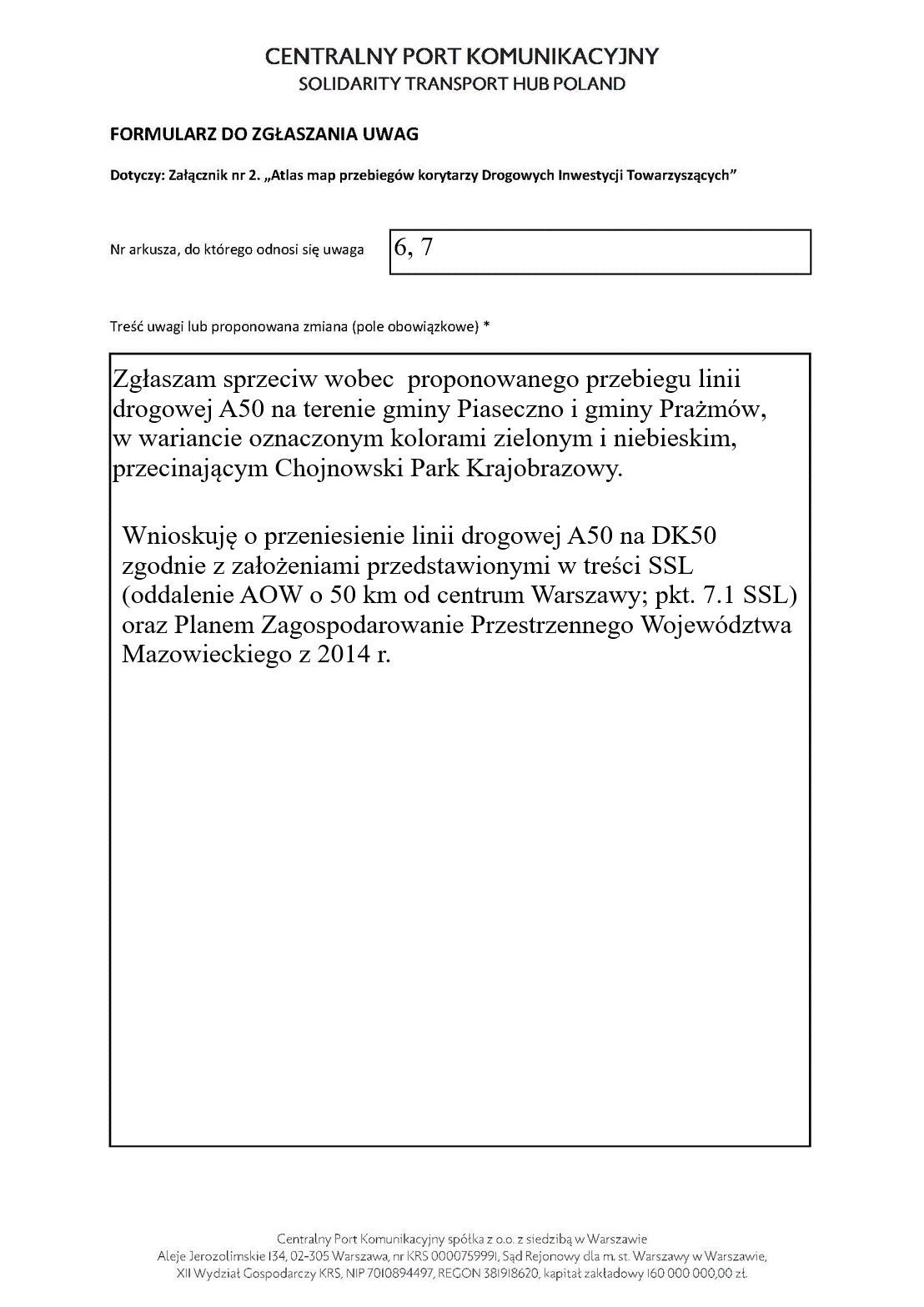 Zgłaszam sprzeciw wobec proponowanego przebiegu linii drogowej A50 na terenie gminy Piaseczno i gminy Prażmów w wariancie oznaczonym kolorami zielonymi i niebieskimi, przecinającym Chojnowski Park Krajobrazowy.Wnioskuję o przeniesienie linii drogowej A50 na DK50 zgodnie z założeniami przedstawionymi w treści SSL (oddalenie AOW o 50km od centrum Warszawy; pkt. 7.1 SSL) oraz Planem Zagospodarowania Przestrzennego Województwa Mazowieckiego z 2014 r. 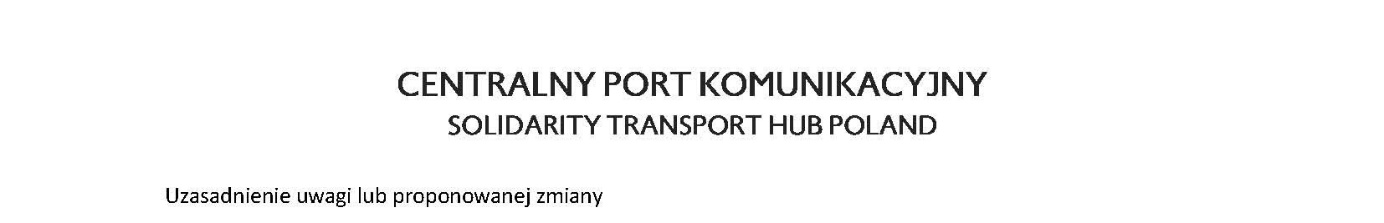 Proponowany wariant zielono-niebieski planowanej autostrady, przechodzący przez Chojnowski Park Krajobrazowy, podzieli Park na dwie części i bezpowrotnie zniszczy ten unikalny przyrodniczo teren, wchodzący w skład Warszawskiego Obszaru Chronionego Krajobrazu, czyli bezpowrotnie zaingeruje w układ powiązanych przestrzennie terenów w województwie mazowieckim, wyróżniających się krajobrazowo, o zróżnicowanych i cennych ekosystemach, gdzie żyje wiele gatunków roślin i zwierząt objętych ścisłą ochroną i wymienionych w Dyrektywie OSO oraz w Programie Ochrony Przyrody dla Nadleśnictwa Chojnów na lata 2018-2028, zatwierdzonym przez Ministerstwo Środowiska - 32 gatunki ściśle chronionej flory, 100 gatunków ptaków i wiele innych chronionych gatunków fauny. Podzielenie terenu Chojnowskiego PK autostradą uniemożliwi naturalną migrację wielu gatunków zwierząt. Plan Zagospodarowania Przestrzennego Województwa Mazowieckiego z 2014 roku zakłada ochronę Chojnowskiego PK i rezerwatów przyrody na tym obszarze m.in. poprzez poprowadzenie Dużej Obwodnicy Warszawy w linii drogi krajowej nr 50 (Góra Kalwaria – Grójec). Obecny plan AOW leży w sprzeczności z  planem zagospodarowania przestrzennego województwa.Wariant zielono-niebiecki AOW w południowym fragmencie nie znajduje uzasadnienia w istniejącej już sieci drogowej regionu, ani dotychczasowej strategii. Jest ponadto zaprzeczeniem założeń zawartych w samym Strategicznym Studium Lokalizacyjnym Inwestycji Centralnego Portu Komunikacyjnego (SSL), które mówi: Budowa Obwodnicy Aglomeracji Warszawskiej. Zgodnie z Koncepcją Przestrzennego Zagospodarowania Kraju do 2030 r. w okolicy węzła CPK planowana jest budowa Obwodnicy Aglomeracji Warszawskiej (OAW), ringu autostradowego przebiegającego w odległości około 40-50 km od centrum Warszawy.   Wariant zielono-niebieski w okolicy Zalesia Górnego i Ustanowa znajduje się w odległości zaledwie 30 km od centrum Warszawy. Ponadto, budowana obecnie obwodnica Warszawy S2 w swojej części południowej (Warszawa-Ursynów) znajduje się zaledwie 15 km od nowo planowanego wariantu zielono-niebieskiego. Takie potencjalne zagęszczenie sieci autostrad wokół miasta wielkości Warszawy jest nieuzasadnione i nie przyniesie korzyści mieszkańcom stolicy i okolic, ani nie jest wskazane dla dobra tranzytu krajowego. Przykładem mogą być miasta Europy Zachodniej, w których nowe autostrady budowane są w odległości ok. 30-40 km od pierwszego pierścienia otaczającego miasto, oraz w odległości około 50 km od centrum miast, czyli zgodnie z planem przedstawionym w SSL. Takie kryterium spełniłaby autostrada umiejscowiona na wysokości obecnej trasy DK 50, zgodnie także z wcześniejszymi planami województwa mazowieckiego.Chojnowski Park Krajobrazowy jest częścią systemu obszarów prawnie chronionych. W bezpośrednim sąsiedztwie planowanej trasy znajduje się 5 rezerwatów przyrody i specjalne obszary ochrony, w tym Obszary Natura 2000, wpisane na europejską listę najcenniejszych pod względem przyrodniczym obszarów:Stawy w Żabieńcu (PLH140039)Łąki Soleckie (PLH140055)oba stanowiące Obszar o Znaczeniu dla Wspólnoty (OZW) oczekujący na zatwierdzenie jako Specjalny Obszar Ochrony Siedlisk (SOO). W czasie budowy i późniejszej eksploatacji autostrady zachwiane zostaną stosunki wodne w kompleksie leśnym, co spowoduje wysychanie jednych fragmentów lasu, a zatapianie innych. Zmniejszy się także lokalna retencja niezbędna do zachowania odpowiednich zasobów wód podskórnych, także na cele gospodarcze / użytkowe. Biorąc pod uwagę zachodzące globalne zmiany klimatu i postępujące stepowienie kraju, jest to czynnik bardzo istotny dla zabezpieczenia mieszkańców i gospodarki w zasoby wodne.Wycinka ogromnej liczby drzew w pasie planowanej autostrady stoi w sprzeczności z ogólnoświatową polityką zapobiegania globalnym zmianom klimatu. Ekosystemy leśne są głównymi pochłaniaczami gazów cieplarnianych i emitentami tlenu. Takie działania stoją w sprzeczności z oczekiwaniami społecznymi. Planowana inwestycja stoi w sprzeczności z priorytetem politycznym UE najbliższych dekad, tj. Europejskim Zielonym Ładem, która to strategia powinna wyznaczać kierunek aktywności państw unijnych na najbliższe lata. Jednym z kluczowych obszarów tej polityki jest różnorodność biologiczna, tj. ochrona wrażliwych ekosystemów, w tym m.in. zwiększanie powierzchni lasów w Europie, zwiększanie bioróżnorodności przestrzeni miejskich, a nie zupełnie odwrotnie.Chojnowski Park Krajobrazowy, współtworząc Zielony Pierścień Warszawy, stanowi “zielone płuca Warszawy”. Koncepcja Przestrzennego Zagospodarowania Kraju 2030” zakłada utworzenie zielonych pierścieni dookoła 35 większych polskich miast. Warszawa już posiada taki pierścień, a lasy Chojnowskiego PK stanowią – obok  Kampinoskiego Parku Narodowego i Mazowieckiego Parku Krajobrazowego – jeden z jego trzech najważniejszych elementów i są częścią Warszawskiego Obszaru Chronionego Krajobrazu. Aby mógł on prawidłowo pełnić tę rolę konieczne jest zachowanie ciągłości kompleksów leśnych i łąk. Powietrze znad Chojnowskiego PK zasila Warszawę w czyste i chłodne powietrze, wspomagając walkę ze smogiem w stolicy.Budowa autostrady spowoduje stopniowe zanikanie funkcji rekreacyjno-zdrowotnych Chojnowskiego Parku Krajobrazowego oraz Zalesia Górnego, które dla mieszkańców stolicy jest popularnym miejscem wypoczynku i od lat rozwija w tym kierunku infrastrukturę turystyczną. Obszary te są elementem Warszawskiej Obwodnicy Turystycznej. W korytarzu planowanej autostrady znajduje się 8 szlaków pieszych o długości ponad 100 km, 5 pieszych ścieżek dydaktycznych, ścieżki  i szlaki rowerowe oraz biegowe, ścieżki zdrowia, w tym jedyna na Mazowszu dla osób niepełnosprawnych, szlak kajakowy, 4 szlaki konne. 
Dla mieszkańców regionu priorytetem jest usprawnienie lokalnej komunikacji drogowej, przede wszystkim na linii Warszawa – miasta peryferyjne (np. Piaseczno, Góra Kalwaria), celem codziennych dojazdów do/z miejsc pracy i szkół w stolicy. Proponowana AOW nie odpowiada na to zapotrzebowanie. W rejonie planowanej autostrady jest wiele ciągów komunikacyjnych, które w pierwszej kolejności wymagają natychmiastowej przebudowy i remontów przed rozpoczęciem jakichkolwiek dalszych inwestycji drogowych.Mieszkańcy Zalesia Górnego,  Ustanowa, Nowinek, Chojnowa, Pilawy i innych okolicznych miejscowości przy podejmowaniu decyzji inwestycyjnych nie byli informowani o ew. budowie autostrady w wariancie zielono-niebieskim, ponieważ w żadnym z możliwych do sprawdzenia planów nie było wzmianki o przebiegu autostrady przez te tereny lub tereny sąsiadujące (w odległości minimum 15 km na północ i południe). Zgodnie z Planem Zagospodarowania Przestrzennego Województwa Mazowieckiego z 2014 roku Duża Obwodnica Warszawy poprowadzona jest przez DK 50. Studium wyraźnie mówi którędy ma przebiegać Duża Obwodnica Warszawy i na tej podstawie mieszkańcy podejmowali swoje decyzje, wiążące się często z zainwestowaniem oszczędności życia i zaciąganiem zobowiązań kredytowych.
Plan Zagospodarowania Przestrzennego Zalesia Górnego  (planowanego jako miasto-ogród) rygorystycznie zakazuje ingerencji w środowisko - obejmuje zakaz prowadzenia działalności powodującej zanieczyszczenie powietrza i gleby oraz emitującej hałas. Propozycja przebiegu autostrady wzdłuż granicy Zalesia Górnego pozostaje w sprzeczności z tymi założeniami (i zdrowiem mieszkańców) poprzez emisję hałasu, zanieczyszczeń powietrza i wody (pyły zawieszone emitowane w efekcie spalania paliwa samochodowego, drobinki asfaltu, metale ciężkie itp. gromadzące się w powietrzu, wodzie i glebie).Autostrada rozdzieli Zalesie Górne i Ustanów, które choć administracyjnie odrębne, w praktyce stanowią jeden organizm funkcjonalny. Dla mieszkańców Ustanowa Zalesie Górne stanowi zaplecze usługowe (placówki edukacyjne, dom kultury, boisko sportowe, komisariat policji, ośrodek zdrowia, poczta, sklepy, punkty usługowe, restauracje, apteki), jest węzłem komunikacyjnym w kierunku Warszawy (stacja kolei podmiejskiej, pętla autobusowa), i miejscem wypoczynku. Ponadto, wg SSL  region Warszawy i jej okolic, szczególnie w części południowej posiada mocno zurbanizowany charakter, gdzie duża koncentracja skupisk ludzkich w znacznej mierze ogranicza możliwości poprowadzenia korytarzy autostradowych. Dlatego właśnie konieczne jest odsunięcie w części południowej planowanej AOW na istniejący już ciąg drogi DK50.Wariant zielono-niebieski planowanej nitki AOW planowany jest na terenach licznie zaludnionych i obniży komfort życia wielu społeczności m.in. Zalesia Górnego,  Ustanowa, Nowinek, Chojnowa, Pilawy, Wólki Kozodawskiej, Złotokłosu, Henrykowa Urocze i Głoskowa. W związku z powyższym stanowczo sprzeciwiamy się budowie przez teren Chojnowskiego Parku Krajobrazowego oraz przez miejscowości Zalesie Górne i Ustanów trasy AOW A50/S50 i/lub zjazdów z autostrady w tej okolicy. Sama propozycja wywołała już wielkie szkody, powodując że nasze domy straciły dramatycznie na wartości, a inwestorzy nie wiedzą czy warto budować na działkach, które zakupili. Szkoda ta nie będzie nam w żaden sposób wynagrodzona bliskością potencjalnej autostrady, a spowoduje jedynie dalsze straty materialne, zdrowotne i ekologiczne. Dlatego w przypadku dalszego rozważania budowy AOW w wariancie zielono-niebieskim mieszkańcy będą masowo domagali się odszkodowań od Skarbu Państwa tytułem spadku wartości nieruchomości oraz zadośćuczynienia za wyrządzone szkody.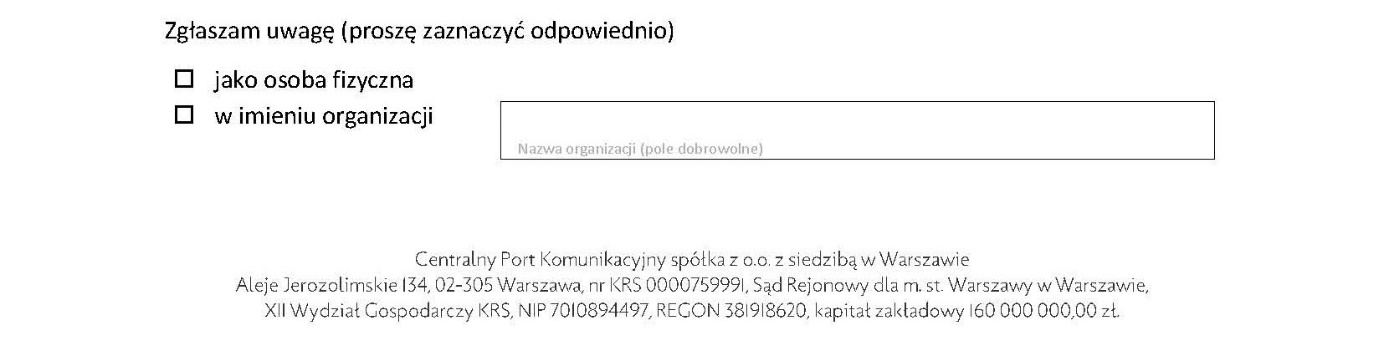 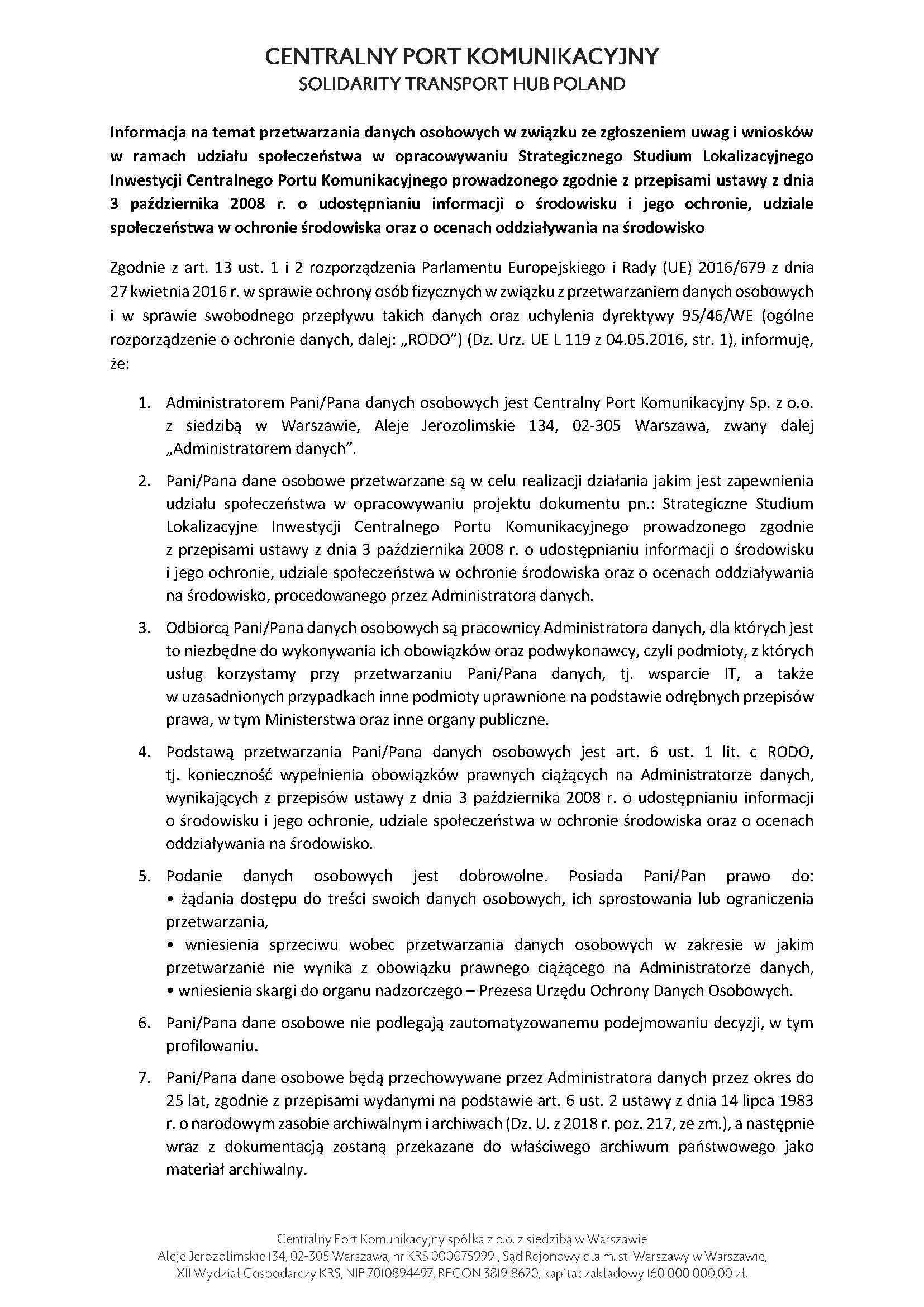 